KАРАР                                                                ПОСТАНОВЛЕНИЕО создании патрульно-маневренных групп на территории Администрации сельского поселения Мраковский сельсовет муниципального района Гафурийский район Республики Башкортостан  В целях повышения эффективности работы органов управления и сил территориальной подсистемы РСЧС Гафурийского района по выявлению, предупреждению и ликвидации очагов природных пожаров на ранней стадии их развития, а также проведения профилактической работы среди населения по недопущению сжигания растительности в период действия весенне-летнего пожароопасного периода 2019 года, администрация сельского поселения муниципального района Гафурийский район Республики Башкортостан  ПОСТАНОВЛЯЕТ:Создать патрульно-маневренные группы (далее – ПМГ), организовать их работу по недопущению возникновения возгораний, своевременного их выявлению, а также принятию незамедлительных мер по их локализации в соответствии с порядком (приложение 1).Контроль за исполнением настоящего постановления оставляю за собой. И.о.главы администрациисельского поселения                                               С.В.ИвановПриложение №1 к постановлению Администрации сельского поселения Мраковский сельсовет муниципального района Гафурийский район Республики Башкортостанот 24 апреля 2019 года №61ПОРЯДОКорганизации и работы патрульно-маневренных групп на территориисельского поселения Мраковский сельсовет муниципального района Гафурийский район Республики Башкортостан1. Порядок разработан в целях повышения эффективности работы органовуправления и сил районного звена территориальной подсистемы РСЧСГафурийского района по выявлению, предупреждению и ликвидации очаговприродных пожаров на ранней стадии их развития, проведения профилактическойработы среди населения по недопущению сжигания растительности.2. Патрульно-маневренные группы создаются в каждом сельском поселении,не менее одной. Количество зависит от числа населенных пунктов и степенипожарной опасности.3. Состав патрульно-маневренной группы определяется решением главыадминистрации сельского поселения. Рекомендуемый состав:- начальник патрульно-маневренной группы - глава администрации сельскогопоселения (либо заместитель);- водитель;- староста населенного пункта;- члены подразделений добровольной пожарной охраны, волонтеры.4. Основными задачами патрульно-маневренной группы являются:- выявление фактов сжигания населением мусора на территории населенныхпунктов муниципального образования, загораний (горения) травы, стерни;- проведение профилактических мероприятий среди населения пособлюдению правил противопожарного режима;- принятие мер по локализации и ликвидации выявленных загораний исжигания мусора до прибытия дополнительных сил;- идентификации термических точек, определение площади пожара,направления и скорости распространения огня;- принятие решения о необходимости привлечения дополнительных сил исредств;- передача информации в ЕДДС Гафурийского района;- актирование факта возгорания, первичное определение возможной причиныего возникновения и выявление лиц виновных в совершении правонарушения, сдальнейшей передачей информации в надзорные органы.5. Патрульно-маневренные группы оснащаются главой администрациисельского поселения автомобилем, средствами связи (с возможностью передачифотоматериалов), средствами и оборудованием для тушения природных пожаров.6. При повышенной вероятности возникновения природных пожаров(ландшафтных пожаров, сжигания прошлогодней травы, камыша и пр.) работапатрульно-маневренных групп организуется ежедневно. Состав, маршрут движенияи время работы группы планируется заранее, на следующие сутки. Информацияпередается в ЕДДС Гафурийского района.7. При получении сведений о нескольких термических точках, реагированиеосуществляется на каждую из них, в первую очередь проверяются термическиеточки, расположенные в 5-ти километровой зоне от населенных пунктов (объектов экономики).8. Выезд патрульно-маневренных групп осуществляется по решению главыадминистрации сельского поселения (либо заместителя) не позднее 10 минут смомента получения информации о выявленной термической точке.9. По результатам отработки термических точек, начальник патрульно-маневренной группы проводит анализ реагирования (с приложением актов,фотоматериалов) и направляет материалы в ЕДДС Гафурийского района.10. ЕДДС Гафурийского района проводит суточный анализ реагирования натермические точки за район, с приложением актов, фотоматериалов и представляет их на утверждение председателю КЧС и ОПБ администрации муниципального района Гафурийский район.Приложение №2 к постановлению Администрации сельского поселения Мраковский сельсовет муниципального района Гафурийский район Республики Башкортостанот 24 апреля 2019 года №61Составпатрульно-маневренной группы1. Начальник ПМГ – Иванов С.В., и.о.главы администрации сельского поселения;2. Водитель  – Андреев Г.В.      3. Старосты населенных пунктов – Тимофеев В.И., Карпунин Н.А., Исмаков Р.Х., Гизатуллин Р.Г., Файзуллин Ф.Р.      4. Члены подразделений ДПО – Осипов Ю.А., Михайлов В.Н., Юсупов Р.А.«24» апрель 2019й.	№ 61«24» апреля 2019г.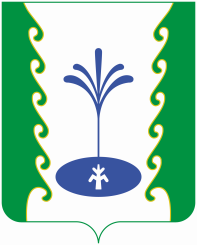 